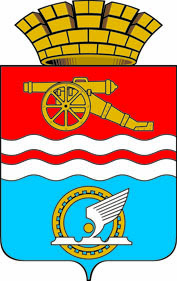 СВЕРДЛОВСКАЯ ОБЛАСТЬАДМИНИСТРАЦИЯ КАМЕНСК-УРАЛЬСКОГО ГОРОДСКОГО ОКРУГАПОСТАНОВЛЕНИЕот 15.07.2021  № 587О результатах конкурсов «Лучшее предприятие Каменск-Уральского городского округа», «Предприниматель года», «Лидеры года в образовании», «Лидер года в сфере культуры»,
«Лучшее медицинское учреждение города Каменска-Уральского»,
на лучшую организацию физкультурно-спортивной работы
среди предприятий, учреждений и организаций
По итогам городского конкурса «Лучшее предприятие Каменск-Уральского городского округа», проведённого в соответствии с постановлением Администрации Каменск-Уральского городского округа от 20.05.2021 № 394
«О проведении конкурса «Лучшее предприятие Каменск-Уральского городского округа», на основании протокола заседания комиссии по организации
и проведению конкурса «Лучшее предприятие Каменск-Уральского городского округа» от 01.07.2021 № 1, городского конкурса «Предприниматель года», проведённого в соответствии с постановлением Администрации города Каменска-Уральского от 28.05.2019 № 419 «О городском конкурсе среди субъектов малого и среднего предпринимательства на звание «Предприниматель года»,
на основании протокола заседания конкурсной комиссии по подведению итогов городского конкурса «Предприниматель года» от 08.07.2021, городского конкурса «Лидеры года в образовании», проведённого в соответствии с постановлением Администрации города Каменска-Уральского от 10.06.2005 № 947 «О проведении городского конкурса «Лидеры года в образовании» (в редакции постановления Администрации города Каменска-Уральского от 02.06.2011 № 630) и на основании протокола заседания Городской общественной комиссии по проведению городского конкурса «Лидеры года в образовании» в 2021 году от 29.06.2021, городского конкурса «Лидер года в сфере культуры», проведённого
в соответствии с постановлением Администрации города Каменска-Уральского
от 14.05.2020 № 350 «О городском конкурсе «Лидер года в сфере культуры»
и на основании протокола заседания конкурсной комиссии по определению победителя городского конкурса «Лидер года в сфере культуры» от 29.06.2021
№ 43, конкурса «Лучшее медицинское учреждение города Каменска-Уральского», проведённого в соответствии с постановлением президиума Профессионального союза работников здравоохранения Российской Федерации Каменск-Уральская городская организация профсоюза от 11.05.2021 № 16 «О проведении конкурса «Лучшее медицинское учреждение города Каменска-Уральского 2021 года»
и на основании протокола конкурсной комиссии по подведению итогов конкурса «Лучшее медицинское учреждение города Каменска-Уральского» от 03.06.2021
№ 17, смотра-конкурса на лучшую организацию физкультурно-спортивной работы среди предприятий, учреждений и организаций, проведённого
в соответствии с распоряжением органа местного самоуправления «Управление по физической культуре и спорту города Каменска-Уральского» от 30.06.2020
№ 48-р «О подведении итогов смотра-конкурса на лучшую организацию физкультурно-спортивной работы среди предприятий, учреждений
и организаций», Администрация Каменск-Уральского городского округаПОСТАНОВЛЯЕТ:Наградить дипломами победителей конкурса «Лучшее предприятие
Каменск-Уральского городского округа» по итогам 2020 года:в I группе – промышленные организации с численностью работающих свыше 1 500 человек:АО «СинТЗ», управляющий директор Гагаринов В.А. – переходящим знаменем, дипломом победителя конкурса;«РУСАЛ Каменск-Уральский», генеральный директор Пустынных Е.В. – переходящим знаменем, дипломом победителя конкурса;АО «УПКБ «Деталь», генеральный директор – главный конструктор Пономарев Л.И. – переходящим знаменем, дипломом победителя конкурса;АО «КУЛЗ», генеральный директор Русаков В.Н. – переходящим знаменем, дипломом победителя конкурса;ОАО «КУМЗ», генеральный директор Берсенев А.С. – переходящим знаменем, дипломом победителя конкурса;во II группе – промышленные организации с численностью работающих от 500 до 1 500 человек:ПАО «КУЗОЦМ», генеральный директор Радько В.В. – переходящим знаменем, дипломом победителя конкурса;ООО «ТМК-ИНОКС», генеральный директор Гагаринов В.А. – переходящим вымпелом, дипломом победителя конкурса;АО «ГАЗЭКС», заместитель генерального директора Малькин А.В. – переходящим вымпелом, дипломом победителя конкурса;ООО «РТЦС», директор Попов Д.А. –дипломом участника конкурса;в III группе – промышленные организации с численностью работающих до 500 человек:ЗАО «Уралэлектромаш», генеральный директор Терещенко А.В. – переходящим знаменем, дипломом победителя конкурса;ООО «Каменская катанка», директор Майоров А.М. – переходящим вымпелом, дипломом победителя конкурса;ЗАО «Завод «Демидовский», управляющий директор Никитин А.В. – переходящим вымпелом, дипломом победителя конкурса;ООО «ГВУРА», генеральный директор Вахрушев И.В. –дипломом участника конкурса;ООО «Уральский завод цветного литья», директор Маслов А.В. – дипломом участника конкурса;ООО «СинараПромСервис», директор Юрк А.В. – дипломом участника конкурса;в IVгруппе – организации жилищно-коммунального хозяйства, транспорта и связи:АО «Водоканал Каменск-Уральский», генеральный директор Глазунов С.К. – переходящим знаменем, дипломом победителя конкурса;ООО «Управляющая компания «ТЕПЛОКОМПЛЕКС», директор Виноградов Г.Н. – переходящим вымпелом, дипломом победителя конкурса;АО «Горвнешблагоустройство», генеральный директор Шарапов Р.Н. – переходящим вымпелом, дипломом победителя конкурса;ООО «Управляющая компания «Дирекция единого заказчика», генеральный директор Арсланова Н.С. –дипломом участника конкурса;ООО «ЖКХ «Синарский трубник», директор Токарев Е.Ю. – дипломом участника конкурса.Присвоить звание «Предприниматель года» по итогам 2020 года
и наградить дипломом победителей конкурса:Индивидуальный предприниматель Баранова В.В.;Индивидуальный предприниматель Фадеев А.А.;Индивидуальный предприниматель Токарева Е.А.;Индивидуальный предприниматель Сафина О.В.3. Наградить переходящим знаменем, дипломом победителя городского конкурса «Лидеры года в образовании» в 2021 году:1)  МАОУ «Средняя общеобразовательная школа № 3», директор
Соловая Е.А.;2) МБДОУ «Детский сад № 90 комбинированного вида», заведующий Антипова Е.Ю.4. Наградить переходящим знаменем, дипломом победителя городского конкурса «Лидер года в сфере культуры» по итогам 2020 года МАУК «Дворец культуры «Металлург» города Каменска-Уральского», директор Зырянова Е.М.5.	Наградить переходящим знаменем, дипломом победителя конкурса «Лучшее медицинское учреждение города Каменска-Уральского» 2021 года ГАУЗ СО «Городская больница г. Каменск-Уральский», главный врач Соловьев Р.В.6.	Наградить переходящим вымпелом, дипломом победителя
смотра-конкурса на лучшую организацию физкультурно-спортивной работы среди предприятий, учреждений и организаций по итогам 2020 года
АО «СинТЗ», управляющий директор Гагаринов В.А.ГлаваКаменск-Уральского городского округа 					   А.А. Герасимов